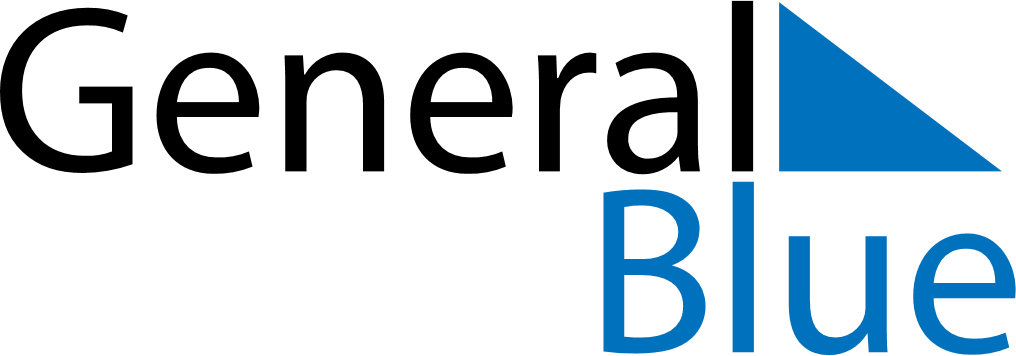 January 2024January 2024January 2024January 2024January 2024January 2024Lakota, North Dakota, United StatesLakota, North Dakota, United StatesLakota, North Dakota, United StatesLakota, North Dakota, United StatesLakota, North Dakota, United StatesLakota, North Dakota, United StatesSunday Monday Tuesday Wednesday Thursday Friday Saturday 1 2 3 4 5 6 Sunrise: 8:23 AM Sunset: 4:49 PM Daylight: 8 hours and 26 minutes. Sunrise: 8:23 AM Sunset: 4:50 PM Daylight: 8 hours and 27 minutes. Sunrise: 8:23 AM Sunset: 4:51 PM Daylight: 8 hours and 28 minutes. Sunrise: 8:23 AM Sunset: 4:52 PM Daylight: 8 hours and 29 minutes. Sunrise: 8:23 AM Sunset: 4:53 PM Daylight: 8 hours and 30 minutes. Sunrise: 8:22 AM Sunset: 4:54 PM Daylight: 8 hours and 31 minutes. 7 8 9 10 11 12 13 Sunrise: 8:22 AM Sunset: 4:55 PM Daylight: 8 hours and 33 minutes. Sunrise: 8:22 AM Sunset: 4:56 PM Daylight: 8 hours and 34 minutes. Sunrise: 8:22 AM Sunset: 4:58 PM Daylight: 8 hours and 36 minutes. Sunrise: 8:21 AM Sunset: 4:59 PM Daylight: 8 hours and 37 minutes. Sunrise: 8:21 AM Sunset: 5:00 PM Daylight: 8 hours and 39 minutes. Sunrise: 8:20 AM Sunset: 5:01 PM Daylight: 8 hours and 41 minutes. Sunrise: 8:20 AM Sunset: 5:03 PM Daylight: 8 hours and 42 minutes. 14 15 16 17 18 19 20 Sunrise: 8:19 AM Sunset: 5:04 PM Daylight: 8 hours and 44 minutes. Sunrise: 8:19 AM Sunset: 5:05 PM Daylight: 8 hours and 46 minutes. Sunrise: 8:18 AM Sunset: 5:07 PM Daylight: 8 hours and 48 minutes. Sunrise: 8:17 AM Sunset: 5:08 PM Daylight: 8 hours and 50 minutes. Sunrise: 8:16 AM Sunset: 5:09 PM Daylight: 8 hours and 52 minutes. Sunrise: 8:16 AM Sunset: 5:11 PM Daylight: 8 hours and 55 minutes. Sunrise: 8:15 AM Sunset: 5:12 PM Daylight: 8 hours and 57 minutes. 21 22 23 24 25 26 27 Sunrise: 8:14 AM Sunset: 5:14 PM Daylight: 8 hours and 59 minutes. Sunrise: 8:13 AM Sunset: 5:15 PM Daylight: 9 hours and 2 minutes. Sunrise: 8:12 AM Sunset: 5:17 PM Daylight: 9 hours and 4 minutes. Sunrise: 8:11 AM Sunset: 5:18 PM Daylight: 9 hours and 7 minutes. Sunrise: 8:10 AM Sunset: 5:20 PM Daylight: 9 hours and 9 minutes. Sunrise: 8:09 AM Sunset: 5:21 PM Daylight: 9 hours and 12 minutes. Sunrise: 8:08 AM Sunset: 5:23 PM Daylight: 9 hours and 14 minutes. 28 29 30 31 Sunrise: 8:07 AM Sunset: 5:24 PM Daylight: 9 hours and 17 minutes. Sunrise: 8:06 AM Sunset: 5:26 PM Daylight: 9 hours and 20 minutes. Sunrise: 8:04 AM Sunset: 5:28 PM Daylight: 9 hours and 23 minutes. Sunrise: 8:03 AM Sunset: 5:29 PM Daylight: 9 hours and 26 minutes. 